 БАШҠОРТОСТАН  РЕСПУБЛИКАҺЫ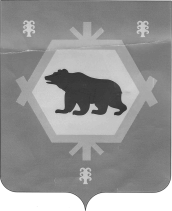 БӨРЙӘН РАЙОНЫ МУНИЦИПАЛЬ РАЙОНЫНЫҢ  ТИМЕР  АУЫЛ СОВЕТЫ  АУЫЛ  БИЛӘМӘҺЕ  СОВЕТЫ СОВЕТ СЕЛЬСКОГО ПОСЕЛЕНИЯ  ТИМИРОВСКИЙ СЕЛЬСОВЕТ МУНИЦИПАЛЬНОГО РАЙОНА БУРЗЯНСКИЙ  РАЙОНРЕСПУБЛИКИ  БАШКОРТОСТАН    КАРАР                                                                         РЕШЕНИЕ « 19 » июнь  2018 йыл                        № 27-30-149                            « 19 » июня 2018  годаО внесении изменений в решение Совета сельского поселения Тимировский  сельсовет муниципального района Бурзянский район РБ «Об установлении земельного налога на территории сельского поселения Тимировский сельсовет муниципального района Бурзянский район Республики Башкортостан» от 13.11.2017 №27-22-119	В целях реализации положений Федерального закона 06.10.2003 года № 131-ФЗ «Об общих принципах организации местного самоуправления в РФ», и на основании протеста прокуратуры Бурзянского района Совет сельского поселения Тимировский сельсовет муниципального района Бурзянский район Республики Башкортостан РЕШИЛ:Изложить п.п.3.3. ч.3 решения Совета сельского поселения Тимировский сельсовет  муниципального района Бурзянский район от 13.11.2017 года № 27-22-119 в следующей редакции:Налогоплательщики – организации уплачивают авансовые платежи по земельному налогу по итогам налогового периоде после 1 февраля года, следующего за истекшим налоговым периодом.Настоящее решение вступает в силу не ранее чем по истечении одного месяца со дня его официального обнародования и не ранее 1 января 2018 года.Настоящее решение обнародовать на информационном стенде администрации сельского поселения и на официальном сайте администрации сельского поселения.Глава сельского поселенияТимировский сельсовет                                                     Р.К.Арслангужина